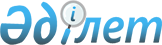 О присуждении государственной стипендии Первого Президента Республики Казахстан – Елбасы в области культуры в 2020 годуРаспоряжение Президента Республики Казахстан от 12 декабря 2020 года № 162
      1. Присудить государственную стипендию Первого Президента Республики Казахстан – Елбасы в области культуры в 2020 году согласно приложению к настоящему распоряжению. 
      2. Настоящее распоряжение опубликовать в средствах массовой информации.  Персональный состав лиц, которым присуждена государственная стипендия Первого Президента Республики Казахстан – Елбасы в области культуры в 2020 году  Деятели литературы  
					© 2012. РГП на ПХВ «Институт законодательства и правовой информации Республики Казахстан» Министерства юстиции Республики Казахстан
				
      Президент Республики Казахстан

К. ТОКАЕВ 
ПРИЛОЖЕНИЕ к  
распоряжению Президента  
Республики Казахстан от 12  
декабря 2020 года № 162  
Айтхожа Марфуға
-
1936 года рождения, поэтесса, лауреат Государственной премии, кавалер ордена "Парасат"
Асан Мирас
-
1987 года рождения, поэт
Әбдікұлы Төлен 
-
1942 года рождения, писатель, лауреат Государственной премии
Ашимов Аким (Аким Тарази)
-
1933 года рождения, писатель, лауреат Государственной премии, заслуженный деятель Казахстана
Аширов Ахмет
-
1938 года рождения, писатель-драматург, заслуженный деятель Казахстана, кавалер ордена "Құрмет"
Гарькавец Александр 
-
1947 года рождения, ученый-тюрколог, общественный деятель
Досанов Сабит 
-
1940 года рождения, писатель, лауреат Государственной премии, кавалер орденов "Парасат" и "Барыс"
Жолдасбеков Мырзатай 
-
1937 года рождения, государственный и общественный деятель, кавалер орденов "Құрмет" и "Парасат"
Жұмаділ Қабдеш 
-
1936 года рождения, народный писатель Казахстана, лауреат Государственной премии, кавалер ордена "Парасат"
Жұртбай Тұрсын 
-
1951 года рождения, писатель, заслуженный деятель Казахстана
Исабаев Нуртас 
-
1954 года рождения, поэт, кавалер ордена "Құрмет"
Исабеков Дулат 
-
1942 года рождения, писатель, лауреат Государственной премии, кавалер ордена "Достық" ІІ степени
Косылбеков Дидар 
-
1969 года рождения, писатель, заслуженный деятель Казахстана
Қыдырханұлы Уахап 
-
1932 года рождения, писатель, заслуженный работник культуры Казахской ССР
Медетбек Темірхан 
-
1945 года рождения, писатель, лауреат Государственной премии, кавалер орденов "Парасат" и "Құрмет"
Мухамади Егеухан 
-
1940 года рождения, поэтесса, кавалер ордена "Құрмет"
Мырзахметұлы Мекемтас 
-
1930 года рождения, литературовед, лауреат Государственной премии
Ниязбек Рапилбек 
-
1943 года рождения, писатель, заслуженный деятель Казахстана, обладатель медали "Ерен еңбегі үшін"
Нуржекеев Бексултан 
-
1941 года рождения, писатель, заслуженный деятель Казахстана, кавалер ордена "Парасат"
Нурпеисов Абдижамил 
-
1924 года рождения, Қазақстанның Еңбек Ері, народный писатель Казахстана, лауреат Государственной премии
Оразбаев Иранбек 
-
1947 года рождения, поэт, лауреат Государственной премии, заслуженный деятель Казахстана, кавалер ордена "Парасат"
Раш Мынбай 
-
1930 года рождения, поэт, заслуженный работник культуры Казахской ССР, кавалер ордена "Құрмет"
Салғараұлы Қойшығара 
-
1939 года рождения, писатель, ученый, лауреат Государственной премии, заслуженный деятель Казахстана
Сарай Әнес 
-
1937 года рождения, писатель, лауреат Государственной премии
Сейсенбаев Роллан 
-
1946 года рождения, писатель, кавалер ордена "Достық" ІІ степени
Сулейменов Олжас 
-
1936 года рождения, поэт, народный писатель Казахской ССР, Қазақстанның Еңбек Ері, лауреат Государственной премии мира и прогресса Первого Президента Республики Казахстан – Елбасы
Тұрғынбекұлы Серік 
-
1946 года рождения, поэт, заслуженный деятель Казахстана, кавалер ордена "Парасат"
Халлиолла Бауыржан 
-
1979 года рождения, поэт, обладатель медали "Ерен еңбегі үшін" Деятели искусства Деятели искусства Деятели искусства
Аюханов Булат 
-
1938 года рождения, хореограф-балетмейстер, народный артист Казахской ССР, лауреат Государственной премии
Абдикалыкова Елена 
-
1970 года рождения, композитор, заслуженный деятель Казахстана
Алиев Дулат 
-
1948 года рождения, художник
Әлтай Аманжол 
-
1971 года рождения, айтыскер, заслуженный деятель Казахстана, кавалер ордена "Құрмет"
Ашимов Асанали 
-
1937 года рождения, народный артист СССР, Қазақстанның Еңбек Ері, лауреат Государственной премии
Аширбекова Роза 
-
1938 года рождения, актриса, народная артистка Казахской ССР
Байбосынов Кайрат 
-
1950 года рождения, традиционный исполнитель, народный артист Казахской ССР, лауреат Государственной премии, лауреат орденов "Парасат" и "Достық" ІІ степени
Байсеитова Раушан 
-
1947 года рождения, народная артистка Казахской ССР, лауреат Государственной премии
Бекбосын Қажыбек 
-
1946 года рождения, исполнитель кюев, народный артист Казахстана
Бекетаева Айгерим 
-
1991 года рождения, солистка балета
Днишев Алибек 
-
1951 года рождения, певец, народный артист СССР, лауреат Государственной премии
Жаканов Илья 
-
1936 года рождения, композитор, поэт, искусствовед, заслуженный деятель Казахстана, кавалер ордена "Отан"
Жақыпбай Нұрқанат 
-
1947 года рождения, режиссер, заслуженный деятель Казахстана
Жаманбаев Базаргали 
-
1942 года рождения, дирижер, народный артист Казахской ССР, лауреат Государственной премии
Жангаскаева Асель 
-
1992 года рождения, солистка балета
Жуманов Есмгалей 
-
1946 года рождения, художник-живописец
Джелдибаев Абдимомын 
-
1937 года рождения, исполнитель кюев, композитор, кавалер орденов "Құрмет", "Парасат", "Достық" ІІ степени
Джумакова Умитжан 
– 
1954 года рождения, музыковед, искусствовед
Иманғалиев Нұртілеу 
– 
1952 года рождения, общественный деятель, заслуженный деятель Казахстана, кавалер ордена "Парасат"
Каламбаева Кундыз 
– 
1962 года рождения, заслуженный артист Казахстана, кавалер ордена "Құрмет"
Кастеева Зарема 
– 
1947 года рождения, балерина, народная артистка Казахской ССР
Клушкин Юрий 
– 
1937 года рождения, музыкант, народный артист Казахской ССР, кавалер ордена "Парасат"
Косубаева Тамара 
– 
1928 года рождения, актриса, заслуженная артистка Казахстана
Куанышева Жаннат 
– 
1958 года рождения, киноактриса, заслуженная актриса Казахской ССР
Мәлібекұлы Жандарбек 
– 
1942 года рождения, архитектор, автор Государственного Герба Республики Казахстан
Мышбаева Нукетай 
– 
1936 года рождения, народная артистка Казахской ССР, кавалер ордена "Парасат"
Недлина Валерия 
– 
1982 года рождения, искусствовед
Нурмухамбетов Ерлан 
– 
1974 года рождения, кинорежиссер, продюсер
Нүсіпжан Нұрғали 
– 
1937 года рождения, певец, народный артист Казахстана, лауреат Государственной премии, кавалер орденов "Парасат" и "Барыс" ІІ степени
Обаев Исмухан 
– 
1941 года рождения, народный артист Казахской ССР, кавалер ордена "Парасат"
Оразбаев Сабит 
– 
1936 года рождения, народный артист Казахской ССР, лауреат Государственной премии
Өтепберген Аян 
– 
1992 года рождения, актер, лауреат государственной молодежной премии "Дарын"
Умирова Арай 
– 
1987 года рождения, актриса
Пирожков Валерий 
– 
1949 года рождения, художник, скульптор
Померанцев Юрий 
– 
1923 года рождения, народный артист Казахской ССР, Қазақстанның Еңбек Ері, лауреат Государственной премии
Приходько Валерий 
– 
1949 года рождения, художник-живописец
Разиева Гульвира 
– 
1936 года рождения, народная артистка Казахской ССР, кавалер ордена "Парасат"
Тасыбекова Торгын 
– 
1938 года рождения, народная артистка Казахской ССР
Тауекелов Сламбек 
– 
1948 года рождения, кинорежиссер, заслуженный деятель Казахстана
Теменов Талгат 
– 
1954 года рождения, режиссер, народный артист Казахстана, заслуженный деятель Казахстана, кавалер орденов "Құрмет", "Парасат", "Достық" ІІ степени
Тогузаков Ерболат 
– 
1948 года рождения, киноактер, заслуженный деятель Казахстана
Тулегенова Бибигуль 
– 
1929 года рождения, народная артистка СССР, лауреат Государственной премии
Тулеутаев Ерлан 
– 
1968 года рождения, традиционный исполнитель, искусствовед
Тыныштыгулова Сара 
– 
1942 года рождения, народная артистка Казахской ССР, кавалер ордена "Парасат"
Уәлихан Шот-Аман 
– 
1932 года рождения, архитектор, лауреат Государственной премии, кавалер орденов "Құрмет" и "Парасат"
Хасангалиев Ескендир 
– 
1940 года рождения, певец-композитор, народный артист Казахской ССР, лауреат Государственной премии, кавалер орденов "Құрмет" и "Отан"
Шарип Амантай 
–
1965 года рождения, поэт, лауреат государственной молодежной премии "Дарын"